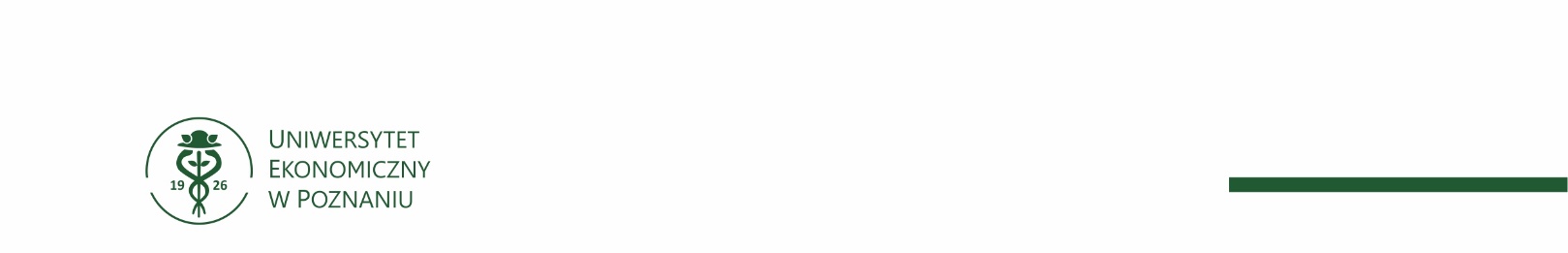 K-292-4-457/24DO WSZYSTKICH WYKONAWCÓW	Uniwersytet Ekonomiczny w Poznaniu informuje, że w postępowaniu o udzielenie zamówienia publicznego na Dostawę, montaż i konfigurację dodatkowych elementów systemu Kontroli Dostępu oraz ich integrację z istniejącym u Zamawiającego Systemem Kontroli Dostępu (ZP/022/24), prowadzonym   w trybie podstawowym wpłynęły pytania, na które Zamawiający niniejszym odpowiada:Pytanie nr 1:„Zamawiający wskazał wymiary wymaganych cech technicznych, jakościowych i funkcjonalnych czytników kart.Czy zamawiający zgadza się na zastosowanie czytników o wymiarach 45 mm x 121,5 mm x 19,5 mm?”Odpowiedź:Zamawiający dopuszcza zastosowanie czytników o podanych wymiarach.Pytanie nr 2:„Zamawiający wskazał w specyfikacji technicznej wymagane paramerty czytników kart. Prosimy o wykreślenie zapisów kompatybilności z kartami: ISO14443A (MIFARE) CSN, ISO14443B CSN, ISO15693 CSN oraz FeliCa™4 CSN, CEPAS4 CSN or CAN.
Czy zamawiający zgadza się na powyższą zmianę?”Odpowiedź:Wskazane parametry zapisy znajdują się w załączniku nr 3 (ZP_022_24 Zal 3 Formularz spec tech elem. SDK), nie ma ich w OPZ. W związku z powyższym Zamawiający dokonuje zmiany zapisów SWZ : zmianie uległa pozycja 3 tabeli w załączniku nr 3 FORMULARZ SPECYFIKACJI TECHNICZNO OFEROWANYCH ELEMENTÓW Systemu Kontroli Dostępu.Zamawiający dodaje AKTUALNY FORMULARZ SPECYFIKACJI TECHNICZNEJ OFEROWANYCH ELEMENTÓW Systemu Kontroli DostępuW związku z powyższym Zamawiający informuje, że dokonuje zmiany zapisów SWZ w sposób następujący:Punkt XVII.1 Termin związania ofertą otrzymuje brzmienie:Wykonawca będzie związany ofertą przez okres  30 dni, tj. do dnia 16 sierpnia 2024 r. Bieg terminu związania ofertą rozpoczyna się wraz z upływem terminu składania ofert.Punkt XVIII.1 Miejsce i termin składania ofert otrzymuje brzmienie:Ofertę wraz z wymaganymi dokumentami należy umieścić na platformazakupowa.pl pod adresem: https://platformazakupowa.pl/pn/uep w myśl Ustawy PZP na stronie internetowej prowadzonego postępowania do dnia 18 lipca 2024 r. do godziny 11:00.Poznań, 12 lipca 2024 r.